Fünf Tage und 100 Vorträge später – METAV-Aussteller können auch im Web-Format begeisternTeilnehmer aus über 60 Ländern bei den METAV Web-Sessions registriert – Fortsetzung folgt in KürzeFrankfurt am Main, 25. Juni 2020. – Die METAV Web-Sessions haben ihre Feuertaufe mit Bravour bestanden. Nicht nur inhaltlich wurde unter dem Motto „Let’s talk about innovation“ eine Menge Interessantes zu vielfältigen Themen und Trends in der Produktion geboten, auch technisch lief dieses erste virtuelle Großereignis in der Metallbearbeitung weitgehend reibungslos ab.  Über 80 Aussteller der METAV 2020 reloaded haben sich in der vergangenen Woche ihren Kunden in jeweils 30-minütigen Sessions, teils in Englisch präsentiert. Die Vorträge informierten über alles, was wichtig ist in der Produktion, von der Maschinenhardware über die Software, von den Komponenten bis zu den Dienstleistungen. Dass dies gut angekommen ist, zeigte sich am Ende der Woche. Jeder der knapp 1.600 Besucher aus über 60 Ländern hat im Schnitt etwas über drei Sessions besucht. Insgesamt wurden etwa 5.000 Sessions gebucht. „Das Feedback aller Beteiligten war außerordentlich positiv und zeigt, dass unsere Aussteller ihre Kunden auch im Web-Format begeistern können“, freut sich Stephanie Simon, Projektreferentin Messen beim Veranstalter VDW und Organisatorin der METAV Web-Sessions. Alma Zichner beispielsweise, beim Softwareentwickler PSI in Berlin für Marketing verantwortlich, sagt: „Die METAV Web-Sessions waren durch ihre schnelle Planung und Umsetzung eine gute Möglichkeit, mit unseren Kunden in Kontakt zu treten. In der Vorbereitung unserer Referenten auf diese digitale Vortragsform haben wir uns super unterstützt gefühlt. Die Länge der Vorträge macht das Format spannend und kompakt.“Und Philipp Dahlhaus, Leiter Produktmanagement bei der Paul Horn GmbH in Tübingen, ergänzt: „Die METAV Web-Session ist in diesen außergewöhnlichen Zeiten eine sehr gute Möglichkeit, unseren Kunden und Interessenten aktuelle Themen näherzubringen. Auch der reibungslose Ablauf hat uns überzeugt.“Internationales Publikum besuchte die METAV Web-SessionsVorangegangen war eine intensive Kampagne, um die Veranstaltung weltweit bekannt zu machen. Aufgrund der kurzen Vorbereitungszeit wurde sie hauptsächlich über Online-Kanäle verbreitet. Dabei haben die teilnehmenden Firmen kräftig unterstützt, in dem sie ihre Kunden ebenfalls intensiv informiert und eingeladen haben. „Das hat sich wirklich gelohnt“, resümiert Simon. Registriert hatten sich Kunden aus A wie Argentinien bis W wie Weißrussland. Spitzenreiter waren nach Deutschland die Besuchergruppen aus Indien, der Schweiz, Österreich, Spanien und den Niederlanden. Dabei waren manche Firmen in Klassenstärke vertreten. Auch Vertreter illustrer Namen waren dabei wie etwa ABB, BFW aus Indien, BMW, Daimler, Festo, HP, Kami aus Südkorea bis hin zu Liebherr und Linde weltweit. Durch ihr Format, vielen Anbietern ähnlich wie auf der realen METAV nebeneinander eine Plattform zu bieten, ist es mit den METAV Web-Sessions gelungen, einen Spannungsbogen aufzubauen. Er soll bis zur METAV 2020 reloaded im März des kommenden Jahres fortgeschrieben werden. „In dieser Krisenphase haben uns die Web-Sessions ermöglicht, neben unseren Kunden auch ein breiteres Publikum anzusprechen. Die METAV Web-Sessions schaffen nicht nur ein gemeinsames Forum für verschiedene Aussteller, sondern bündeln auch digitale Angebote unter einer Marke", bestätige Charlotte Breitwieser, Marketingleiterin bei der Datron AG in Darmstadt.  Christian Weiler, Leiter Entwicklung, Industrie-Partner GmbH Radebeul-Coswig, sagt abschließend: „Auch wenn das digitale Format zunächst ungewohnt ist, sind wir froh über diese Möglichkeit und würden wieder daran teilnehmen." Weitere Web-Sessions geplantDie Gelegenheit dazu wird sich bald ergeben. „In regelmäßigen Abständen wird der VDW bis zur METAV 2020 reloaded aktuelle Messethemen in eintägigen Sessions vertiefen“, kündigt VDW-Geschäftsführer Dr. Wilfried Schäfer an.  In Kürze werde das Konzept dazu veröffentlicht und zeitnah die Einladungen verschickt.Weitere Informationen: Stephanie Simon, Projektreferentin Messen im VDW, Tel. +49 69 756081-53, s.simon@vdw.de.Bildunterschrift: bild_stephanie_simon_Quelle_VDW_2020-06-25„Mit unserem Partner IndustryArena ist der Erstaufschlag der METAV Web-Sessions reibungslos gelungen“, sagt Stephanie Simon, Organisatorin der METAV Web-Sessions.Hintergrund METAV 2020 in DüsseldorfDie METAV 2020 – 21. Internationale Messe für Technologien der Metallbearbeitung musste aufgrund der Corona-Pandemie um ein Jahr verschoben werden. Die METAV 2020 reloaded findet vom 23. bis 26. März 2021 statt. Sie zeigt das komplette Spektrum der Fertigungstechnik. Schwerpunkte sind Werkzeugmaschinen, Fertigungssysteme, Präzisionswerkzeuge, automatisierter Materialfluss, Computertechnologie, Industrieelektronik und Zubehör. Hinzu kommen die neuen Themen Moulding, Medical, Additive Manufacturing und Quality. Sie sind in so genannten Areas mit eigener Nomenklatur fest im METAV-Ausstellungsprogramm verankert. Zur Besucherzielgruppe der METAV gehören alle Industriezweige, die Metall bearbeiten, insbesondere der Maschinen- und Anlagenbau, die Automobil- und Zulieferindustrie, Luft- und Raumfahrt, Elektroindustrie, Energie- und Medizintechnik, der Werkzeug- und Formenbau sowie Metallbearbeitung und Handwerk. Texte und Bilder zur METAV finden Sie im Internet unter 
www.metav.de/de/Presse/ Übersicht_Presse.Besuchen Sie die METAV auch über unsere Social-Media-Kanäle   http://twitter.com/METAVonline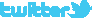 		  http://facebook.com/METAV.fanpage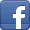 		  http://www.youtube.com/metaltradefair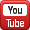 		  https://de.industryarena.com/metav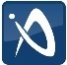 